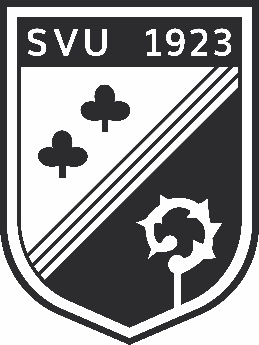 
Rückmeldung 	Mathias Herre | Abteilungsleiter Juniorinnenfußball	
bitte an:	Saarstr. 28 | 72070 Tübingen | sv-unterjesingen.turniere@gmx.de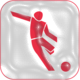 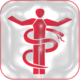 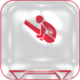 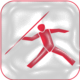 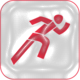 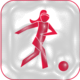 